§2430-B.  Admissibility of recordsA certificate, signed by the commissioner or the commissioner's designee, stating what the records of the department show on any given matter related to this chapter is admissible in evidence in all courts of this State to prove what the records of the department are on that matter.  Upon testimony of a law enforcement officer that the certificate and records were obtained by that law enforcement officer from the department, the court shall admit that certificate and those records as evidence without any further foundation or testimony.  If the department stores records in a computer or similar device, a printout or other output readable by sight of information stored in the department's computer or similar device, certified by the commissioner or the commissioner's designee as an accurate reflection of the stored information, is admissible in evidence to prove the content of the records.  [PL 2011, c. 383, §5 (NEW); PL 2011, c. 407, Pt. B, §35 (NEW).]SECTION HISTORYPL 2011, c. 383, §5 (NEW). PL 2011, c. 407, Pt. B, §35 (NEW). The State of Maine claims a copyright in its codified statutes. If you intend to republish this material, we require that you include the following disclaimer in your publication:All copyrights and other rights to statutory text are reserved by the State of Maine. The text included in this publication reflects changes made through the First Regular and First Special Session of the 131st Maine Legislature and is current through November 1. 2023
                    . The text is subject to change without notice. It is a version that has not been officially certified by the Secretary of State. Refer to the Maine Revised Statutes Annotated and supplements for certified text.
                The Office of the Revisor of Statutes also requests that you send us one copy of any statutory publication you may produce. Our goal is not to restrict publishing activity, but to keep track of who is publishing what, to identify any needless duplication and to preserve the State's copyright rights.PLEASE NOTE: The Revisor's Office cannot perform research for or provide legal advice or interpretation of Maine law to the public. If you need legal assistance, please contact a qualified attorney.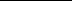 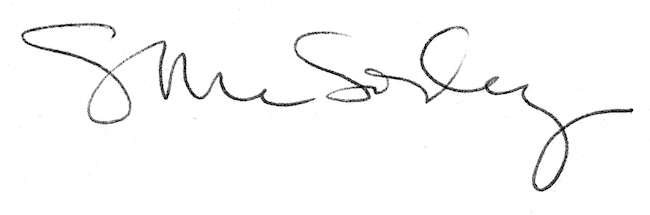 